First Grade News November 28, 2016 Dear Parents, We hope you had a wonderful Thanksgiving and a relaxing weekend. We’d also like to share that our Thanksgiving Disguised Turkey projects were delightful.  We thank all the families that contributed time and effort to make these beautiful art projects! Word Work: The new words for this week are: at, are, can, had, there.  Please use the Word Wall menu to complete at least 3 activities this week. Reading: This week as we continue to learn about nonfiction books, we will learn that readers can jot down notes as they read. It may be questions, new ideas, or things that remind us of something or reactions. We will continue meeting in book clubs this week in order to practice sharing our observations. Writing As we continue to write nonfiction pieces, we will focus this week on writing with details in order to help the reader picture the details by using comparisons. We will also learn that there can be different kinds of writing in teaching books. For example, chapters can contain how-to writing, persuasive writing and stories. The children will also learn how to add introductions and conclusions to their pieces. We will close out the week by fixing up our writing by working in partnerships and pretending to be a reader.  Math The students have been working very hard on using various strategies when solving addition and subtraction problems. Below please find a chart reviewing the strategies. Please note that the last two strategies (Leaps of Ten and Landmark Number) have not yet been introduced. This chart would be great to print out and keep at home as a way to continue to encourage your child to use strategies to help them solve problems.  Social Studies We have continued to talk about the community around us and with that, the community helpers that are so important for many reasons. We have talked about how these community helpers address our needs through many discussions of needs vs. wants.  How you can help:  We are looking for parents who are community helpers, such as doctor, nurse, firefighter, police officer, etc. Please let us know if you are willing to come and share your profession with the 1st grade! Save the Date: Our winter celebration will be held on Monday December 19th from 11:20-11:50 in your child’s classroom. All parents are welcome to attend.  We will be making a winter craft and reading a story.  Please leave plenty of time to check into the office prior to coming to your child’s classroom. Oh what fun the cold weather brings! Respectfully yours, Abigail Barzottini Allison Cabezas Debbie Jacobs **(See Math chart below ) 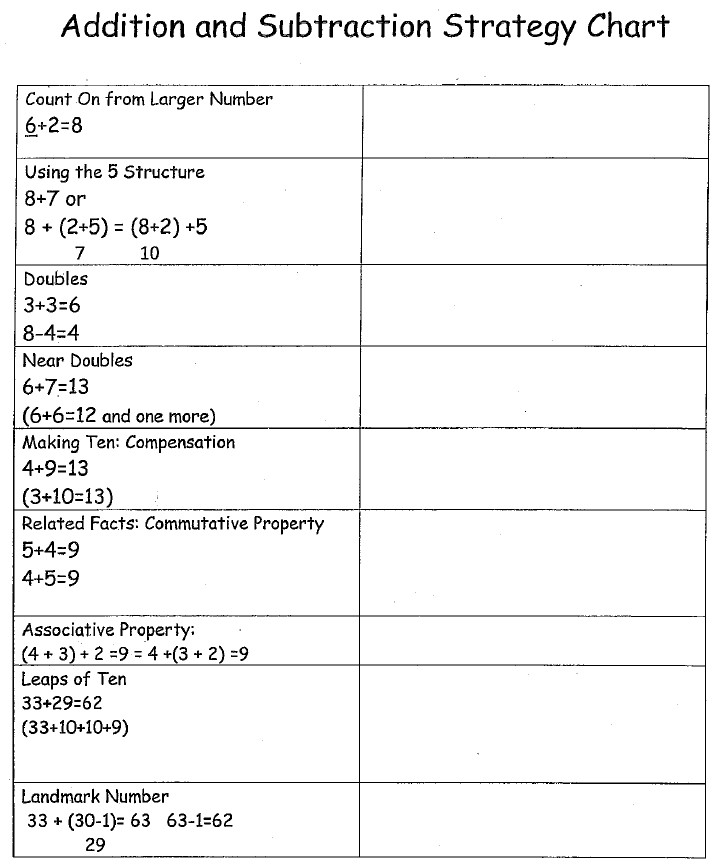 